Possible Scenario of the Hamas/Israeli War(Rob Madden)America Supports Israel –Unequivocally!Sending warships to the Med. Sea!Giving Israel armaments!Announcing their support for Israel, and condemnation of Hamas!America Betrays Israel!Begins to tell Israel to ‘ease up’ and ‘back off’ from their offense!Threatens to stop support for Israel if they don’t!Begins to blame and condemn Israel, for causing Palestinian humanitarian needs!Their support for Israel wanes, but for the Palestinians, it increases!America Emboldens Hamas, as well as the surrounding Arab nations!USA sees the only ones standing up for Israel are:>Conservative patriots.          >Conservative Jews.          >Conservative Christians!USA stops all support for Israel and takes a neutral stance!Hamas, and surrounding Arab Nations are emboldened to join against Israel, but Israel prevails!This Is the Psalm 83 War! (1st. of 9 wars of the End Times)Please read verses 1-18!America Declines in Stature and Power!B/C it betrayed Israel, and their God! (Gen. 12:1-3; Psalm 122:6)B/C of “the fulness of the Gentiles be come in. 26 And so all Israel shall be saved: as it is written, There shall come out of Sion the Deliverer, and shall turn away ungodliness from Jacob:”! – Rom. 11:25-26This is close to when the:Rapture of the Church takes place. - 1 Thess. 4:16-18 – (bf 7 yr. Trib.)Tribulation period takes place. - Rev. Ch. 4-19 – (7 years)2nd. Coming of Christ takes place. – Rev. 19 – (after 7 years)Note how America is not in End-Time prophecy. Imagine the turmoil in America when millions disappear!Imagine when anti-christ comes! - 2 Thess. 2:1-12Imagine the seals, trumpet, and bowl judgements!America Has Completely Turned Their Backs on God and His Word! – (2 Thess. 2:8; Rom. 1:18-32)Pastors and church leaders have fallen! – 1 Tim. 4:1; 6:21: 1 Jn. 2:19Apostasy is everywhere.The Gog-Magog War! (2nd. End-Time War - Ezek. 38-39)***People, America is not mentioned at all! Could it be between the Rapture and the USA’s wickedness, it has become a byword? (2 Chron. 7:20)***Christian, prepare to meet thy God - (Heb. 10:31; 2 Cor. 5:11)***Sinner, “Believe on the Lord Jesus Christ, and thou shalt be saved” (Acts 16:30-31; Eph. 2:8-9)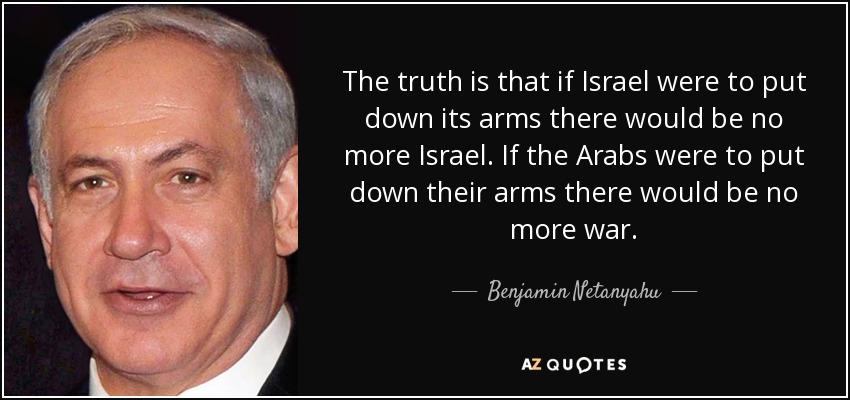 